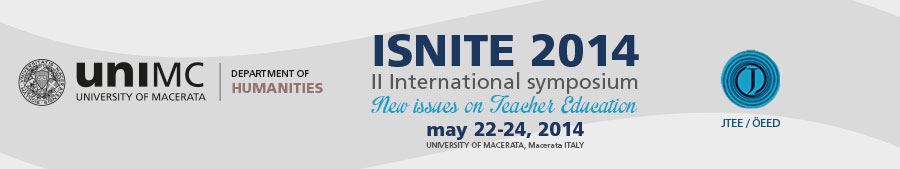 MODULO DI ISCRIZIONEda inviare a ISNITE2014@unimc.it entro il 16 maggio 2014
insieme a una copia della ricevuta del pagamento della quota di iscrizione. 
Si prega di compilare tutte le voci.
CognomeOrganizzazioneIndirizzo emailArrivo  (data + ora)Partenza (data + ora) dell’hotel / Altra sistemazioneEstremi di pagamento Eventuali commenti (specificare se vegetariano o se si hanno necessità particolari)